Maryam SAMAAN 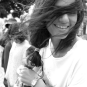 Painter, Scenographer and Puppeteer Born on the 24th of April 1984, in Damascus, Syria + 33 6 47 33 24 10 maryam-samaan@hotmail.comEducation & Trainings ● June 2015 Master’s degree DNSEP (Diplôme National Supérieur d'Expression Plastique) with honor major design - Higher European School of Fine Arts EESAB (Ecole Européenne Supérieure d'Art de Bretagnes) in Rennes, France ● June 2012 Bachelor degree in fine art DNAP (Diplôme National d’Arts Plastiques) with honor major design - Higher European School of Fine Arts EESAB in Rennes, France ● July 2011 Master's degree in theatrical studies - Sorbonne Nouvelle, Paris 03 University ● July 2007 Bachelor in Scenography - Graduated as the top student of 2007’s class - Higher Institutes for Arts of Performing ● June 2010 French Language Studies and Master of Theater Studies at Rennes II University ● July 2006 Fine Arts Diploma (Bac + 2), Painting option, with the congratulations of the jury, "Adham ISMAIL" cultural center in Damascus, Syria ● June 2003 Scientific baccalaureate, Damascus, Syria Professional Experience ● 2021 ○ exposition & puppet installation, “Syrien n’est fait”, festival. September 10-11, Les Rolais Solidaires Pantin, Paris, France. September 11-12, Petit Bain, Paris, France. ○ concept, direction and creation of puppets designer, “Rupture”, puppet show.August 27, Le Carreau du Temple, Paris, France. ○ co-design stage, “The Return of Danton”, theater, directed by Omar El Arian. June 20, Theater An Der Ruhr, Mulheim, Germany. ● 2020 ○ concept, direction and creation of puppets designer, “Rupture”, puppet show.November 1st, Musée national de l'histoire de l'immigration, Paris, France. Canceled due to the quarantineDecember 28, Le Carreau du Temple, Paris, France. Canceled due to the quarantine ● 2019 ○ scenographer and puppet designer, “The street of the planets”, puppet show, directed by Abed Alazizi Aidy / One Hand - Puppet September 12–14, Al Madina Theater, Beirut, Lebanon. ○ scenographer and puppet designer, “Top Secret”, show of puppets directed by Abed Alazizi Aidy / One Hand - Puppet May 26, 2019, Al Madina Theater, Beirut; representations in camps and schools in Tripoli, Tire, Beqaa, Beirut, Lebanon ○ concept, direction and creation of puppets designer, The Other I, January 11–13, Studio Koon - Sunflower Theater, Beirut, Lebanon; April 4–6, 2019, Zoukak Studio, Beirut, Lebanon ○ Drawing of Hope or Binary, collective exhibition of drawings by Syrian refugee children and young people from Shatila camp, 18–21 June, Center Culturel Français Sodeco, Beirut, Lebanon; June 27 – July 5, Maison internationale de Rennes, France; 07–14 January, Rennes City Hall, France; February 07-08,cLes Hivernales # 12 festival, Tinteniac, France. ● 2018 ○ scenography and puppet designer “Self-portraits”, show of puppets, directed by Abed Alazizi Aidy / One Hand - Puppet, September 30 – October 1, Metro Al-Madina Theater, Beirut, Lebanon. ○ puppet designer, “More than an Artist”, staging show by Abed Alazizi Aidy / One Hand - Puppet, March 3, Zoukak Studio, Beirut; April 14, Studio Koon- Sunflower Theater, Beirut; representations in camps and schools in Tripoli, Tire, Beqaa, Beirut, Lebanon. ● 2017-2019 Animator “Drawing and puppet making workshops with refugee and disadvantaged children, within the association Najda Now International, Shatila camp in Beirut, Lebanon.● January 2017 Founding member of One Hand puppet theater group in the Najda Now International association with disadvantaged and refugee children, in Shatila camp, Beirut, Lebanon ● 2010-2012 Arabic language teacher Rennes II University, Rennes, France ● August 2009 Art workshops for Iraqi refugee children for the ICRC (International Commission of the Red Crescent), Damascus, Syria ● May 2009 Children art workshops in Damascus castle for the MASSAR NGO, Damascus, Syria. ● 2007-2009 Interieur designer specialist with several firms in Damascus, Syria. ● 2005-2009 ○ Weekly art and painting workshops as part of activities for disabled and challenged children at the ARCHE-Charity NGO, Damascus, Syria. ○ Art awareness workshops (children, elderly, women, people with reduced mobility), Damascus, Syria. ● 2008 Weekly art and painting workshops for children with cancer with the Basma NGO, Damascus, Syria. ● May 2006 Scenographer for “Le Parlement des femmes”, directed by Ramzi Choukair, National Theater of Damascus, Jean-Vilar Theater of Vitry-sur-Seine, Syria / France. ● June 2006 scenographer for “The Mouse Hunt” by Peter Turrini, staging Abed Al Qaser Manla, National Theater in Damascus, Syria. ● July 2006 scenographer for different end of studies projects (white cards), Higher Institute of Dramatic Art in Damascus, Syria. ● 2005 - 2006 scenographer for the theatrical creations of the Saint-Pierre church in Damascus, Syria Workshops & Practical Experience ● 2014-2015 (6 months) Scenography specialist, TNB (Theatre National de Bretagnes) Rennes, France Training scenography in school of the performing arts at the National Theater of Bretagne Worked with acting students on their graduation projects.Worked closely with the french famous theater directors: Eric Lacascade, François Verret, Thomas Joly. ● 2013 (8 weeks) Movements and images specialist, Les Guignols de l’info, Paris, France Worked alongside the french legendary sculptor Alain Duverne as a Scenographer, Movements and Images specialist. ● 2013 (8 weeks) 3D Sculptor, CoBalt, Rennes, France Producing huge 3D sculptures from light materials; forming and molding. ● 2010 (3 months) Intern - Scenography specialist, TNB (Theatre National de Bretagnes), Rennes, France Developing the appearance of the stage design, working closely with the scenography team of the theater. “Small Circles” theater-play by the French director Francois Verret, Participated in creating and developing the visual concept and the stage design for the play. ● 2009 (4 weeks) Intern- light specialist, CCF (Centre Culturel Français), Damascus, Syria Stage with the french light director Pascal Lajili, preparing and working on the lighting for the stage inside Damascus citadel. ● 2006 (4 months) Intern-Theatrical directing, Higher Institute for Dramatic Arts, Damascus, Syria Workshop with the syrian director Mohamad Karisli on Theater Directing. Obtained a certificate by the end of the workshop. Skills Sculpture, Puppet making Engraving Masks’ design and production Finishes in composite-resin materials 